3. nov. 2013 Nyt fra lokalarkivet:Vi modtog en forespørgsel om en tækkemand, Niels Jørgen Poulsen, der var død i Vrigsted i 1926. Da vi ikke hidtil har været bekendt med at det håndværksfag har været repræsenteret i lokalarkivets dækningsområde, og da den kom fra én der ikke lige kunne komme på besøg i arkivet, gjorde vi en del ud af at undersøgelsen.Den er go’ nok!Fra 1889 til sin død i 1926 boede Niels Jørgen Poulsen forskellige steder i Vrigsted sogn. Han var først i perioden registreret som arbejdsmand i Løgballe og sidst i perioden som tækkemand i Neder Vrigsted. En periode boede han tilsyneladende også i et for længst nedrevet hus et stykke ude ad Overvej. Huset tilhørte før det blev forladt og sank sammen en træskomand. Det blev endeligt nedrevet engang efter 2. verdenskrig.Niels Jørgen Poulsen blev født i Urlev i 1854. Han blev gift i 1886 med Jenge Lene Elise Nielsen fra Stouby. De flyttede til Vrigsted i 1889, og inden 1901 havde de fået 4 børn, hvoraf kun et barn havde overlevet, så hun kunne tælles med i folketællingen det år. Også konen arbejdede for at skaffe brød på bordet – som franskvasker ( ”Fransk vask” blev brugt som betegnelse for den særlige behandling, der blev finere linned til del. Der indgik også, at tøjet blev strøget og stivet, hvilket er baggrunden for udtrykket ”Fransk vask og strygning”).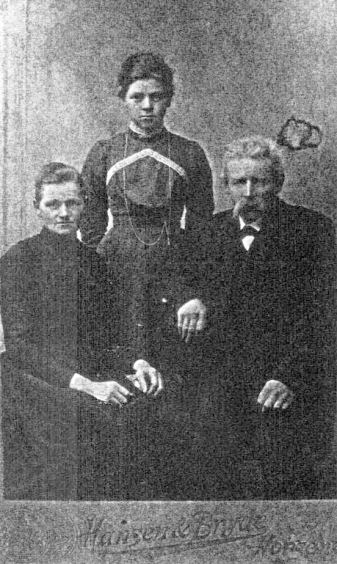 Så ja! Der har været både en tækkemand og også en franskvasker blandt udbuddet af håndværkere i Vrigsted – og det var tilsyneladende et hårdt liv.Vi har senere modtaget fotografier af Jenge og Niels Jørgen Poulsen og den ene overlevende datter: